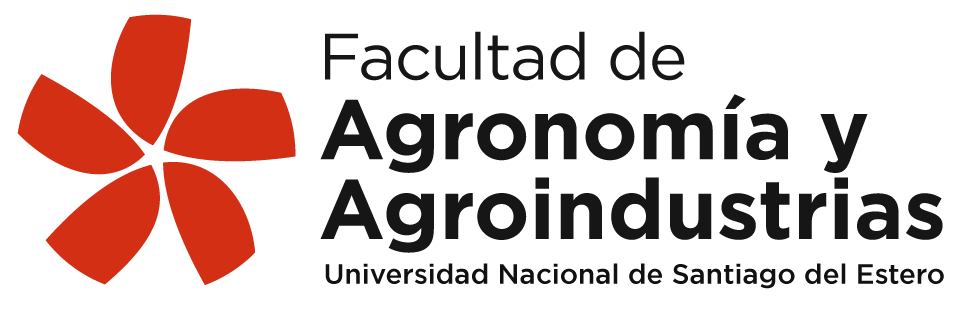   Santiago del Estero, ........de.................del............                                                                                       - - - - - - - - - - - - - - Por la presente presto C O N F O R M I D A D al siguiente ALTA / BAJA: Solicitante: ..........................................................................................................................................Título del Proyecto: ..........................................................................................................................................................................................................................................................Código: .............Fecha de ALTA/BAJA: …/…/...Director del Proyecto: …………………………………………………………………………Justificación del ALTA/BAJA: .........................................................................................................................................................................................................................................................................................................................................................................................................................................................................................................................................................................................................*Actividades a desarrollar: .....................................................................................................................................................................................................................................................................................................................................................................................................................................................................................................................................................................................................................................................................................................................................................................................................................................................................................................................................................................................................................................................................................................................................................................................................................................................................................................................................................................................................................................................................................................................................................................................................................................................................................................................................................................................................................................................................................................Horas Semanales de dedicación: ............... Condición (Co-director/Investigador/Colaborador *): ….....................…................................                                                                       ….............................Firma del interesado                                                                           Firma del Director…...........................                                                                              …...........................                                                                                                                                                     Aclaración                                                                                           Aclaración*  Investigadores:1.  Docentes-investigadores de la  UNSE  categorizados  en  el  Programa  de  Incentivos.  2.  Docentes Investigadores   de   otras   universidades categorizados en el Programa de Incentivos.   3.  Investigadores de otros organismos de Ciencia y Técnica. (CONICET, Agencia Nacional de Promoción Científica y Tecnológica, etc.).   Colaboradores:1.   Docentes de la UNSE no categorizados en el Programa de Incentivos.2.   Graduados universitarios sin cargo docente en la UNSE,  3.   Becarios y tesistas de posgrado con temas de becas y tesis vinculados al proyecto.4.   Becarios estudiantiles de la UNSE, becarios de investigación del CIN u otros organismos.5.   Ayudantes estudiantiles de investigación.6.   Estudiantes de grado en carreras UNSE.7.   Técnicos y personal de apoyo UNSE u otros organismos de investigación oficiales.Nota: Todas las solicitudes deben adjuntar Curriculum Vitae, excepto las de estudiantes. 	                                             